《神奇的纸》活动记录1.观察纸的侧面，画出它的形状。2.比一比，根据你的发现在□里画“√”。3.做一张油纸，分别往普通纸和油纸上不断滴水，仔细观察，有什么发现？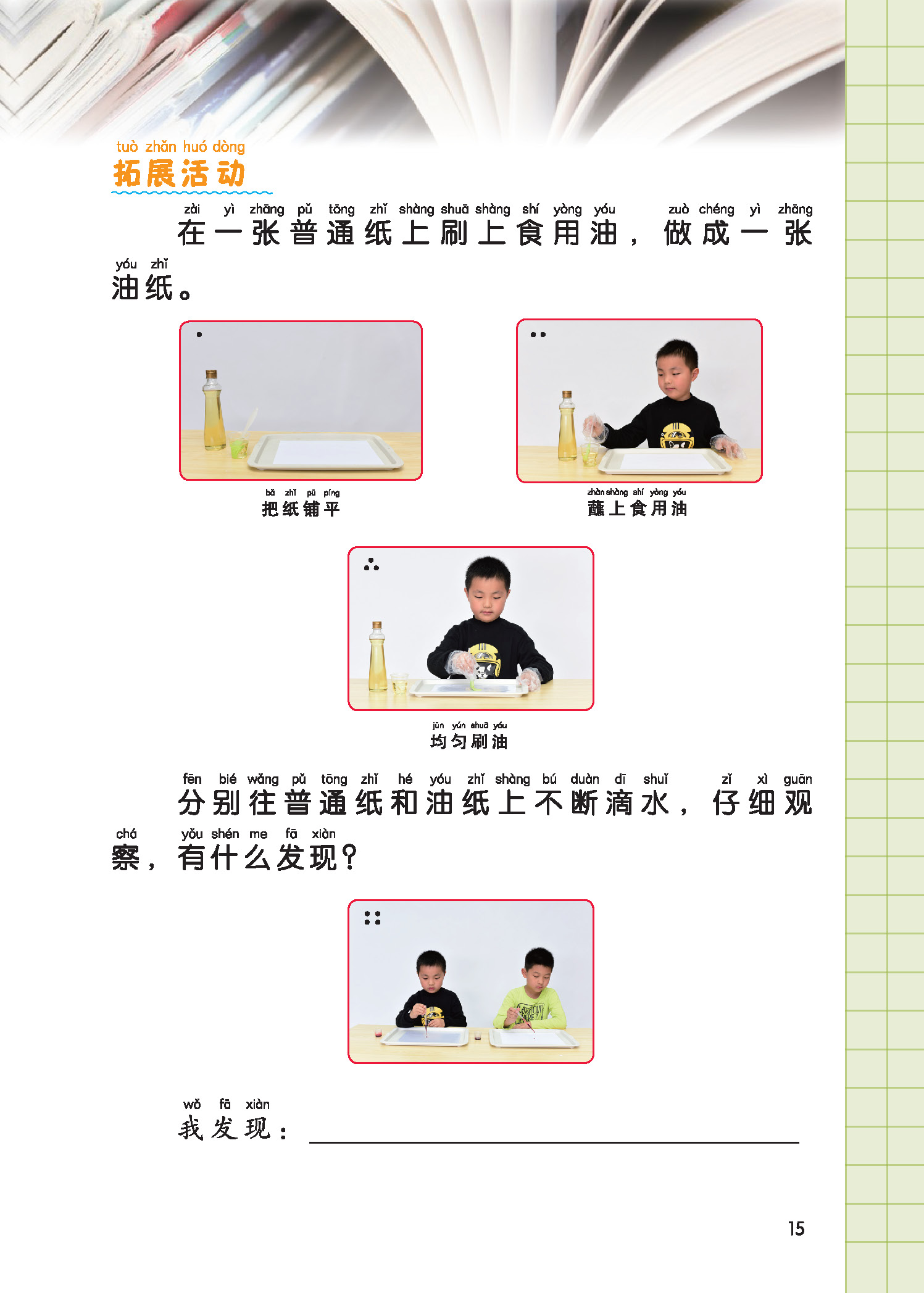 我发现：                                            普通纸瓦楞状纸形 状普通纸瓦楞状纸按一按□能弹回□不能弹回□能弹回□不能弹回放一放□能支撑□不能支撑□能支撑□不能支撑摸一摸□烫□不太烫□烫□不太烫